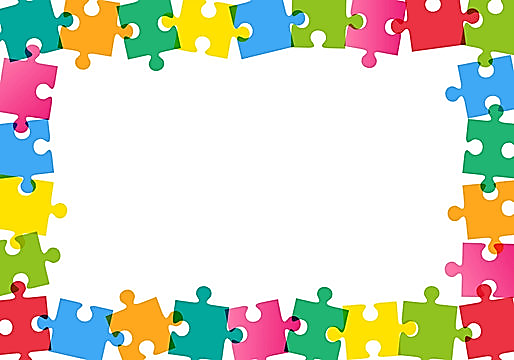 先月からラントレが始まり，６日にはランフェスが行われました。多くの保護者の方が応援にかけつけてくださり，ありがとうございました。子どもたちは，ランフェスだけでなく，ラントレや体育の授業，休み時間などで，練習を重ねてきました。長距離を走ることは苦しさが伴いますが，ランフェスやラントレを通して，こつこつ取り組む姿勢や，苦しくてもあきらめずにがんばりぬく力が育ったと思います。１月からは，いよいよ２年生の締めくくりとなる３学期です。学年目標・学級目標の達成に向けてがんばる子どもたちのサポートをよろしくお願いします。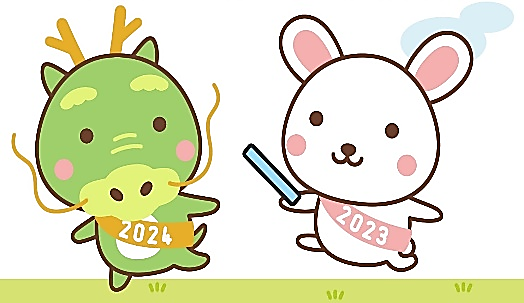 （の）→のびるんdeスクール冬休みの宿題一覧　　Tarefa das Férias月火水木金土日１２３４５６７元日８９１０１１１２１３１４成人の日・B３日課・３学期始業式・通学団下校・給食開始・フッ素洗口・５時間授業・（の）１５１６１７１８１９２０２１・お話ろうそくの　会（２・３組）・お話ろうそくの　会（１・４組）・（の）・フッ素洗口・（の）・（の）２２２３２４２５２６２７２８・（の）・フッ素洗口・（の）２９３０３１２/１２３４・全校朝会・（の）・フッ素洗口・５時間授業・通学団会・通学団下校Apostila “Winter Skill”ウィンタースキルFazer todas as páginas. Verificar as respostas e corrigir o que estiver errado.全部のページをやります。おうちで答え合わせと直しをしてください。Diário ilustrado ENIKKI (1 folha)絵日記（１枚）Já foi entregue 1 folha de ENIKKI. Escreva sobre algum acontecimento marcante.絵日記の用紙を１日分（１枚）配付しました。心に残ったことを絵日記にかきます。Cartão GANBARI CARD (levará colado na apostila Winter Skill). 冬休みがんばりカードpular corda: treine um pouquinho todos os diasなわとび，九九，手伝い…毎日少しずつ取り組みます。